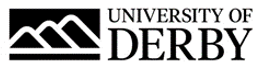 University of Derby Job DescriptionJob SummaryJob TitleSenior Lecturer in Clinical Exercise ScienceCollege/Department College of Science and EngineeringLocationKedleston Road, Derby, DE22 1GBJob Reference Number0481-23Salary£45,585 to £54,395 per annumReports ToHead of School of Sport and Exercise ScienceLine Management ResponsibilityNoJob Description and Person SpecificationRole SummaryContribute to teaching, curriculum development, research and consultancy in the discipline area of Sport and Exercise Science. Manage the development of postgraduate / undergraduate programmes, and work with the Head of Department to ensure efficient and effective delivery of teaching programmes in accordance with the University’s strategic objectives in order to provide an exceptional student experience. Ensure that curriculum development, quality management and enhancement comply with required standards. Undertake research activity and be responsible for research projects and managing other researchers where appropriate. Ensure research informs and inspires a research led curriculum and teaching. Build on a growing research reputation to build collaborations and influence leading edge practice with an active publication record that will contribute to the Research Excellence Framework (REF). Principal AccountabilitiesLearning / TeachingLead on, or contribute to the leadership within, the subject area on undergraduate, postgraduate, professional and post-experience programmes.Teach and facilitate learning on core and optional modules relating to the academic discipline.Ensure that module / programme design and delivery comply with the quality standards and regulations of the University.Contribute to the development of learning and teaching strategies and ensure that knowledge from research and scholarly activities informs and enhances learning and teaching, as well as extending it to appropriate external activities such as knowledge transfer activities. Undertake relevant module leadership responsibilities and take on other programme-related work that may include marketing, recruitment, and learning and teaching development.Supervise student projects at undergraduate / postgraduate levels.Develop innovative approaches to learning and teaching, such as blended or online, to encourage student centred learning.Ensure effective monitoring of student progress and provide advice and guidance to staff and students as appropriate.Research / ScholarshipTake the lead on, plan, develop and conduct research objectives, projects and proposals within the broader programme. Deliver research outcomes that will contribute to the REF.Acquire, analyse, interpret and evaluate research findings / data using approaches, techniques, models and methods selected or developed for the purpose.Manage the application of a range of methodologies, approaches and techniques appropriate to the type of research being pursued.  Where appropriate investigate and devise research methods and approaches.Generate income by developing and winning support for innovative research proposals and funding bids, working where appropriate within Research Centres and Colleges.Disseminate and explain research findings through leading peer-reviewed national publications (and international where appropriate), conferences and other appropriate media.Ensure adherence to ethical standards in the projects for which the role holder are responsible.Monitor research resources such as budget, materials and equipment.Provide mentoring and guidance to colleagues and co-ordinate the work of research and support staff.Take a leading role in the development and delivery of business engagement activities, developing entrepreneurial links with external organisations.Identify own professional needs and undertake appropriate training and staff development.OtherAct as a personal tutor, supporting and mentoring students as appropriateProvide pastoral care to students, referring when necessary to services that provide further support.Liaise with international partners as required on existing and future collaborations.Contribute to new initiatives at appropriate levels.Build on existing research networks, furthering contacts with external organisations such as funding bodies.Actively seek out and develop opportunities for interdisciplinary research both across the University and externally.Observe and implement University policies and procedures.Person SpecificationEssential CriteriaQualificationsGood Honours Degree in relevant subject discipline or equivalentExperience in professional practice within performance sports and/or relevant industries, or research and/or innovation experience in relevant subject areas to Clinical Exercise Science, which could include PhD (or submitted and awaiting examination), or willingness to work towards within an agreed timeframe.Senior Fellow of the Advance HE or willingness to work towards (within 18 months)ExperienceLearning / TeachingExperience of delivering effective learning, teaching and assessment in Higher Education (HE) to undergraduate and postgraduate studentsDemonstrable experience of successful curriculum developmentDemonstrable experience of effectively designing and implementing a range of formative and summative assessments for undergraduate and postgraduate programmesSignificant experience of excellent teaching identified by peer reviewExperience of quality assurance and validation of HE modules/ programmesProven experience of module and programme leadershipExperience of supervising undergraduate projects and postgraduate research students, providing training and some teaching as appropriateResearch / ScholarshipExperience and achievement in the academic discipline, reflected in growing and consistent national reputationEvidence of publishing in high quality (“REF able”) journals or other outputs in research or practiceExperience and demonstrable knowledge / expertise in research methodologies appropriate to the academic disciplineApplied experience working in the Clinical Exercise Science sectorSkills, knowledge & abilitiesAn appropriate level of digital capability and aptitude with practical experience of applications which enhance student learningAbility to communicate with clarity on complex and conceptual ideas to those with limited knowledge and understanding as well as to peers, using high level skills and a range of mediaExcellent ability to build relationships and collaborate with others, internally and externallyA high level ability to think critically and promote innovation and creativityAbility to devise, advise on and manage research programmesDemonstrates competences, core behaviours and supplementary behaviours that support and promote the University’s core valuesDemonstrates professionalism in learning / teaching and the values of the UK Professional Standards Framework for HECommitted to continual enhancement and a high quality student experiencePromotes a high performance culture, fostering continuous improvement and driving qualityA sound knowledge of the QAA Quality Code and HEFCE’s Operating Model for Quality AssuranceA sound knowledge of the current higher education environment and its implications for the student learning experienceA sound knowledge of the employability agenda and its relevance to learners and the curriculumA sound knowledge of internationalisation and its relevance for learners and the curriculumBusiness requirementsAble to take a flexible approach to WorkTravel between sites and occasionally overseas for research or teachingSome evening and occasional weekend workingAttendance at Open Days, Graduation events etc.A commitment to own professional developmentDesirable CriteriaQualificationsMaster’s degree in relevant subject areaRelevant industry qualifications e.g.,Accredited member of the British Association of Sport and Exercise Science (BASES)Registered Clinical Exercise Physiologist with the Registration Council for Clinical Physiologists (RCCP)Subject specific qualificationsExperienceResearch / ScholarshipTrack record in gaining support for significant externally funded research and consultancy projects e.g. with industry, commerce, public bodiesA growing international reputation in the academic disciplineSkills, knowledge and abilitiesKnowledge of contemporary issues within Clinical Exercise ScienceDeveloping skills in providing leadership to small research teamsBenefitsAs well as competitive pay scales, we offer generous holiday entitlement. We also offer opportunities for further salary progression based on performance, and the opportunity to join a contributory pension scheme. For more information on the benefits of working at the University of Derby go to the Benefit pages of our website.Our People The University of Derby is committed to promoting equality, diversity, and inclusion. However you identify, we actively celebrate the knowledge, experience and talents each person brings. Our students come from a wide range of backgrounds; therefore we are particularly interested to hear from applicants who will help our leaders and teams be more reflective of our student population.